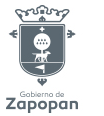 SOLICITUD DE  PROTECCIÓN DE INFORMACIÓN CONFIDENCIALZapopan, Jalisco a:Día  	Mes:_________Año  	_                                      Número de solicitud:	 Folio:Nombre:  	Domicilio: ------------------------------------------------------------------------------­Representante legal	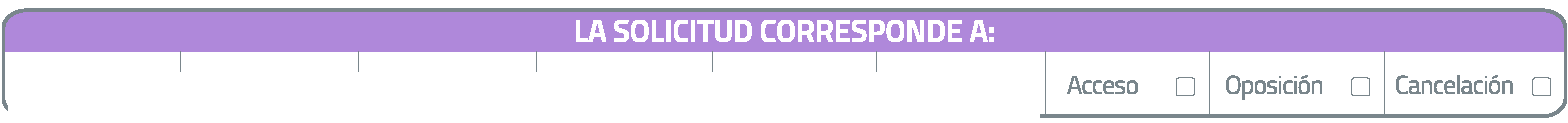 Correo electrónico:                                                                                                                                                                  Clasificación O   Rectificación O  Modificación O    Corrección O   Sustitución O  Ampliación  OPLANTEAMIENTO DE LA SOLICITUD: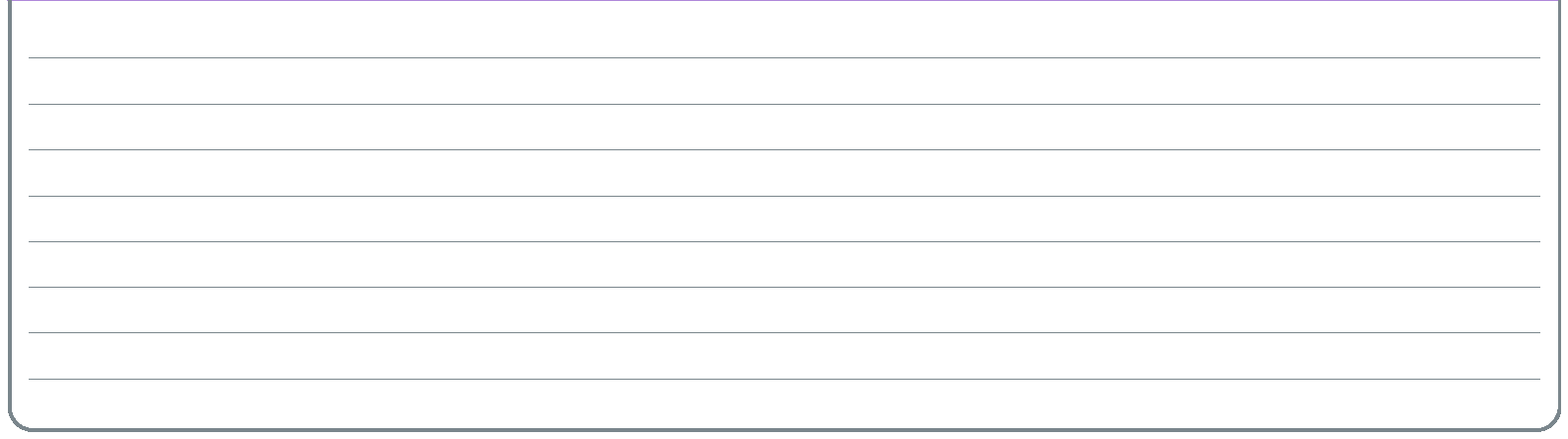 DOCUMENTOS QUE ADJUNTA:1.---------------------------------------------------------------------------------2.-  --------------------------------------------------------------------------------3.- --------------------------------------------------------------------------------4.-  -------------------------------------------------------------------------------5.- --------------------------------------------------------------------------------6.-  --------------------------------------------------------------------------------7.- --------------------------------------------------------------------------------Le informamos que el Municipio de Zapopan protege sus datos personales y la Dirección de Transparencia y Buenas Prácticas los utilizará para la gestión correspondiente a la solicitud de protección de información confidencial, ya que para ese fin fueron recibidos; asimismo serán incorporados al sistema INFOMEX Jalisco, como parte de la gestión de la solicitud de información.Sus datos personales son intransferibles, excepto en los casos que establece de la Ley de Transparencia y Acceso a la Información Pública del Estado de                       Jalisco y sus Municipios y demás disposiciones normativas.Si desea ejercer el derecho de acceso, rectificación, modificación, corrección, sustitución, oposición, supresión, ampliación, revocar el consentimiento, limitar el uso o divulgación de datos personales podrá iniciar el trámite mediante Solicitud de protección de información confidencial, la  cual se recibirá en la Dirección de Transparencia y Buenas Prácticas, ubicada en la Av. Hidalgo s/n, Plaza de las Américas, en la Unidad Administrativa Basílica, oficina 29, segundo piso, Centro Histórico Zapopan, Jalisco, para mayor información ponemos a su disposición el número 3818 2200 ext. 1231,1234, 1237,1240.Le invitamos a conocer el Aviso de Confidencialidad, donde se establecieron los mecanismos que protegerán sus datos personales y se encuentra a su disposición en el sitio oficial           de internet en: http://www.zapopan.gob.mx/wp-content/uploads/2016/11/Aviso_de_Confidencialidad-2.pdfwww.zapopan.gob.mx